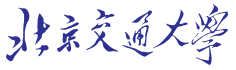  土木建筑工程学院认识实习报告     学年学期      2017-2018-2     实习时间   2018年7月x日-x日     专业/方向   土木工程-建工/桥梁/地下岩土年     月     日学    号：姓   名：班   级：指导教师：